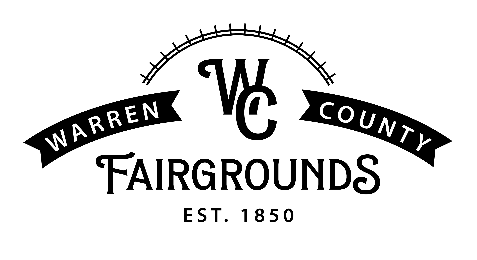       JULY 17TH – JULY 22nd, 2023   665 N. Broadway   Mailing Address:  P.O. Box 58     Lebanon Ohio 45036    Phone:  513.932.263                          Email officemanager@warrencountyfairohio.orgThank you for your interest in a vendor (non-food) space at the 2023 Warren County Fair. Receipt of this application does not guarantee Vendor/Exhibitor space and is valid for the 2023 Warren County Fair only. By completing this application, you give the Warren County Agricultural Society permission to contact you and your references.NAME OF BUSINESS/ORGANIZATION: _______________________________________________NAME OF CONTACT PERSON: ______________________________ TITLE:  ________________________ADDRESS: _____________________________________________________________________________		STREET                                                                              CITY                                             STATE                         ZIPPRIMARY PHONE: ____________________________ EMAIL:_____________________________________LIST SOCIAL MEDIA SITES: ________________________________________________________________LIST PRODUCTS/SERVICES YOU PLAN TO OFFER AT YOUR BOOTH. PLEASE BE SPECIFIC. WORDS SUCH AS ACCESSORIES AND RELATED PRODUCTS ARE NOT ACCEPTABLE. _________________________________________________________________________________________________________________________________________________________________________________________Please check: _____ New Vendor _____ Returning Vendor. We are interested in the following:___ Exterior Vendor Space outside 10x10 @ $325   includes electric and one weekly pass*.  ___ Exterior Vendor Space outside 20x10 @ $425   includes electric and one weekly pass*.~You must supply your own chairs, table, fan, electrical cord, lights, tent (if outside), weights, signage. ~___ Interior Vendor Space (Event Center) 8x6 @ $325   Includes electric and one weekly pass*. ____ Interior Vendor Space (Event Center) 16x6 @ $425   Includes electric and one weekly pass*. ~ You must supply your own chairs, tables, electrical cord, and signage. ~* Everyone must have a Season or Membership pass ($35) to enter the grounds.Mon - Thurs admission is $12; Fri and Sat admission is $15. Free Parking. Vendor parking will be first come first serve. Vendor Application - Due June 1st, 2023. Early bird application before April 1st will receive a discount of $25.00 off space rental!Notification of acceptance by Warren County Fair will be sent no later than June 15th   2023Completed contract and payment are to be sent upon receipt of acceptance.